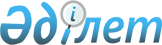 О внесении изменений и дополнений в решение Ескельдинского районного маслихата от 24 декабря 2010 года N 48-284 "О районном бюджете Ескельдинского района на 2011-2013 годы"
					
			Утративший силу
			
			
		
					Решение маслихата Ескельдинского района Алматинской области от 24 марта 2011 года N 52-311. Зарегистрировано Управлением юстиции Ескельдинского района Департамента юстиции Алматинской области 08 апреля 2011 года N 2-9-122. Утратило силу решением Ескельдинского районного маслихата Алматинской области от 21 мая 2012 года № 6-35      Сноска. Утратило силу решением Ескельдинского районного маслихата Алматинской области от 21.05.2012 № 6-35.

      Примечание РЦПИ:

      В тексте сохранена авторская орфография и пунктуация.       

В соответствии с пунктом 5 статьи 104, с подпунктом 4 пунктом 2 статьи 106 и пунктом 5 статьи 109 Бюджетного кодекса Республики Казахстан и пункта 1 статьи 6 Закона Республики Казахстан "О местном государственном управлении и самоуправлении в Республике Казахстан", Ескельдинский районный маслихат Р Е Ш И Л:



      Внести в решение Ескельдинского районного маслихата от 24 декабря 2010 года N 48-284 "О районном бюджете Ескельдинского района на 2011-2013 годы" (зарегистрировано в Реестре государственной регистрации нормативных правовых актов 30 декабря 2010 года за N 2-9-117, опубликовано в газете "Заря Семиречья" от 21 января 2011 года N 3), от 21 февраля 2011 года N 50-297 "О внесении изменений в решение Ескельдинского районного маслихата от 24 декабря 2010 года N 48-284 "О районном бюджете Ескельдинского района на 2011-2013 годы" (зарегистрировано в Реестре государственной регистрации нормативных правовых актов 28 февраля 2011 года за N 2-9-121, опубликовано в газете "Заря Семиречья" от 18 марта 2011 года N 12-13) следующие изменения и дополнения:



      в пункте 1 по строкам:



      1) "Доходы" цифру "3528875" заменить на цифру "3556029";

      "поступления трансфертов" цифру "3436136" заменить на цифру "3463290".



      2) "Расходы" цифру "3529925" заменить на цифру "3558697".



      5) "Дефицит" цифру "-58369" заменить на цифру "-59987".



      6) "Финансирование дефицита бюджета" цифру "58369" заменить на цифру "59987";

      "используемые остатки бюджетных средств" цифру "22050" заменить на цифру "23668".



      В пункте 5:

      "с областного бюджета в районный бюджет предусмотрены целевые текущие трансферты" цифру "256866" заменить на "284020";

      "целевые текущие трансферты из республиканского бюджета на проведение противоэпизоотических мероприятий" цифру "46498" заменить на "53460";

      Дополнить строками следующего содержания:

      "целевые текущие трансферты на увеличение размера доплаты за квалификационную категорию учителям школ и воспитателям дошкольных организаций образования - 15902 тыс. тенге";

      "целевые текущие трансферты на оказание мер государственной поддержки участникам Программы занятости 2020 - 4290 тыс. тенге".



      В пункте 6:



      4) "образование" цифру "1852160" заменить на цифру "1869680".



      5) "Социальная помощь и социальное обеспечение" цифру "131218" заменить на цифру "135508".



      8) "сельское, водное, лесное, рыбное хозяйство, особо охраняемые природные территории, охрана окружающей среды и животного мира, земельные отношения" цифру "71741" заменить на цифру "78703".



      1. Приложение 1 к указанному решению изложить в новой редакции согласно приложению 1 к настоящему решению.



      2. Настоящее решение вводится в действие с 1 января 2011 года.      Председатель очередной LІІ

      сессии IV созыва Ескельдинского

      районного маслихата                        Соболенко Александр Александрович      Секретарь Ескельдинского

      районного маслихата                        Тастанбаев Калабек Тастанбаевич      СОГЛАСОВАНО:      Начальник отдела экономики,

      бюджетного планирования и

      предпринимательства                        Идрисов Даулет Садырович

      24 марта 2011 года

Приложение 1

к решению маслихата Ескельдинского

района N 52-311 от 24 марта

2011 года "о внесении изменений и

дополнений в решение Ескельдинского

районного маслихата от 24 декабря

2010 года N 48-284 "О районном

бюджете Ескельдинского района

на 2011-2013 годы"Приложение 1

к решению N 48-284 от 24 декабря

2010 года "О районном бюджете

Ескельдинского района на

2011-2013 годы"
					© 2012. РГП на ПХВ «Институт законодательства и правовой информации Республики Казахстан» Министерства юстиции Республики Казахстан
				КатегорияКатегорияКатегорияКатегорияСумма

(тыс.

тенге)КлассКлассКлассСумма

(тыс.

тенге)ПодклассПодклассСумма

(тыс.

тенге)НаименованиеСумма

(тыс.

тенге)12345Доходы35560291Налоговые поступления8141904Hалоги на собственность695991Hалоги на имущество258203Земельный налог63294Hалог на транспортные средства324505Единый земельный налог500005Внутренние налоги на товары, работы и услуги65212Акцизы6603Поступления за использование природных и других

ресурсов8504Сборы за ведение предпринимательской и

профессиональной деятельности501108Обязательные платежи, взимаемые за совершение

юридически значимых действий и (или) выдачу

документов уполномоченными на то

государственными органами или должностными

лицами5299081Государственная пошлина52992Неналоговые поступления982001Доходы от государственной собственности5705Доходы от аренды имущества, находящегося в

государственной собственности57004Штрафы, пени, санкции, взыскания, налагаемые

государственными учреждениями, финансируемыми из

государственного бюджета, а также содержащимися

и финансируемыми из бюджета (сметы расходов)

Национального Банка Республики Казахстан92501Штрафы, пени, санкции, взыскания, налагаемые

государственными учреждениями, финансируемыми из

государственного бюджета, а также содержащимися

и финансируемыми из бюджета (сметы расходов)

Национального Банка Республики Казахстан, за

исключением поступлений от организаций нефтяного

сектора92503Поступления от продажи основного капитала150003Продажа земли и нематериальных активов15001Продажа земли15004Поступления трансфертов346329002Трансферты из вышестоящих органов

государственного управления34632902Трансферты из областного бюджета3463290Функциональная группаФункциональная группаФункциональная группаФункциональная группаФункциональная группаСумма

(тыс.

тенге)Функциональная подгруппаФункциональная подгруппаФункциональная подгруппаФункциональная подгруппаСумма

(тыс.

тенге)Администратор бюджетных программАдминистратор бюджетных программАдминистратор бюджетных программСумма

(тыс.

тенге)ПрограммаПрограммаСумма

(тыс.

тенге)НаименованиеСумма

(тыс.

тенге)123456Расходы355869701Государственные услуги общего характера1940801Представительные, исполнительные и другие

органы, выполняющие общие функции

государственного управления165567112Аппарат маслихата района (города областного

значения)12339001Услуги по обеспечению деятельности маслихата

района (города областного значения)12339122Аппарат акима района (города областного

значения)68741001Услуги по обеспечению деятельности акима

района (города областного значения)50651003Капитальные расходы государственных органов18090123Аппарат акима района в городе, города

районного значения, поселка, аула (села),

аульного (сельского) округа84487001Услуги по обеспечению деятельности акима

района в городе, города районного значения,

поселка, аула (села), аульного (сельского)

округа844872Финансовая деятельность11312452Отдел финансов района (города областного

значения)11312001Услуги по реализации государственной

политики в области исполнения бюджета района

(города областного значения) и управления

коммунальной собственностью района (города

областного значения)10701003Проведение оценки имущества в целях

налогообложения6115Планирование и статистическая деятельность17201476Отдел экономики, бюджетного планирования и

предпринимательства района (города

областного значения)17201001Услуги по реализации государственной

политики в области формирования, развития

экономической политики, системы

государственного планирования, управления

района и предпринимательства (города

областного значения)14301003Капитальные расходы государственных органов290002Оборона173211Военные нужды165122Аппарат акима района (города областного

значения)165005Мероприятия в рамках исполнения всеобщей

воинской обязанности1652Организация работы по чрезвычайным ситуациям17156122Аппарат акима района (города областного

значения)17156006Предупреждение и ликвидация чрезвычайных

ситуаций масштаба района (города областного

значения)16916007Мероприятия по профилактике и тушению

степных пожаров районного (городского)

масштаба, а также пожаров в населенных

пунктах, в которых не созданы органы

государственной противопожарной службы24003Общественный порядок, безопасность,

правовая, судебная, уголовно-исполнительная

деятельность10311Правоохранительная деятельность1031458Отдел жилищно-коммунального хозяйства,

пассажирского транспорта и автомобильных

дорог района (города областного значения)1031021Обеспечение безопасности дорожного движения

в населенных пунктах103104Образование18696801Дошкольное воспитание и обучение190278471Отдел образования, физической культуры и

спорта района (города областного значения)190278003Обеспечение деятельности организаций

дошкольного воспитания и обучения174376025Увеличение размера доплаты за

квалификационную категория учителям школ и

воспитателям дошкольных организаций

образования159022Начальное, основное среднее и общее среднее

образование1635440123Аппарат акима района в городе, города

районного значения, поселка, аула (села),

аульного (сельского) округа1698005Организация бесплатного подвоза учащихся до

школы и обратно в аульной (сельской)

местности1698471Отдел образования, физической культуры и

спорта района (города областного значения)1633742004Общеобразовательное обучение16337429Прочие услуги в области образования43962471Отдел образования, физической культуры и

спорта района (города областного значения)43962008Информатизация системы образования в

государственных учреждениях образования

района (города областного значения)8993009Приобретение и доставка учебников,

учебно-методических комплексов для

государственных учреждений образования

района (города областного значения)16800020Ежемесячные выплаты денежных средств

опекунам (попечителям) на содержание ребенка

сироты (детей-сирот), и ребенка (детей),

оставшегося без попечения родителей12398023Обеспечение оборудованием, программным

обеспечением детей-инвалидов, обучающихся на

дому577106Социальная помощь и социальное обеспечение1355081Социальное обеспечение119730451Отдел занятости и социальных программ района

(города областного значения)119730002Программа занятости31996004Оказание социальной помощи на приобретение

топлива специалистам здравоохранения,

образования, социального обеспечения,

культуры и спорта в сельской местности в

соответствии с законодательством Республики

Казахстан13948005Государственная адресная социальная помощь5701006Жилищная помощь8989007Социальная помощь отдельным категориям

нуждающихся граждан по решениям местных

представительных органов10622010Материальное обеспечение детей-инвалидов,

воспитывающихся и обучающихся на дому2988014Оказание социальной помощи нуждающимся гражданам на дому14109016Государственные пособия на детей до 18 лет21115017Обеспечение нуждающихся инвалидов

обязательными гигиеническими средствами и

предоставление услуг специалистами жестового

языка, индивидуальными помощниками в

соответствии с индивидуальной программой

реабилитации инвалида102629Прочие услуги в области социальной помощи и

социального обеспечения15778451Отдел занятости и социальных программ района

(города областного значения)15778001Услуги по реализации государственной

политики на местном уровне в области

обеспечения занятости и реализации

социальных программ для населения14536011Оплата услуг по зачислению, выплате и

доставке пособий и других социальных выплат124207Жилищно-коммунальное хозяйство10523471Жилищное хозяйство214905466Отдел архитектуры, градостроительства и

строительства района (города областного

значения)214905003Строительство жилья государственного

коммунального жилищного фонда184781004Развитие и обустройство

инженерно-коммуникационной инфраструктуры301242Коммунальное хозяйство796991458Отдел жилищно-коммунального хозяйства,

пассажирского транспорта и автомобильных

дорог района (города областного значения)638286028Развитие коммунального хозяйства566500029Развитие системы водоснабжения67286030Ремонт инженерно-коммуникационной

инфраструктуры и благоустройство населенных

пунктов в рамках реализации cтратегии

региональной занятости и переподготовки

кадров4500466Отдел архитектуры, градостроительства и

строительства района (города областного

значения)158705005Развитие коммунального хозяйства1587053Благоустройство населенных пунктов40451123Аппарат акима района в городе, города

районного значения, поселка, аула (села),

аульного (сельского) округа40451008Освещение улиц населенных пунктов14458009Обеспечение санитарии населенных пунктов4650010Содержание мест захоронений и погребение

безродных214011Благоустройство и озеленение населенных

пунктов2112908Культура, спорт, туризм и информационное

пространство1016291Деятельность в области культуры60806478Отдел внутренней политики, культуры и

развития языков района (города областного

значения)60806009Поддержка культурно-досуговой работы608062Спорт2414471Отдел образования, физической культуры и

спорта района (города областного значения)2414014Проведение спортивных соревнований на

районном (города областного значения) уровне402015Подготовка и участие членов сборных команд

района (города областного значения) по

различным видам спорта на областных

спортивных соревнованиях20123Информационное пространство28766478Отдел внутренней политики, культуры и

развития языков района (города областного

значения)28766005Услуги по проведению государственной

информационной политики через газеты и

журналы4280007Функционирование районных (городских)

библиотек23796008Развитие государственного языка и других

языков народа Казахстана6909Прочие услуги по организации культуры,

спорта, туризма и информационного

пространства9643478Отдел внутренней политики, культуры и

развития языков района (города областного

значения)9643001Услуги по реализации государственной

политики на местном уровне в области

информации, укрепления государственности и

формирования социального оптимизма граждан,

развития языков и культуры8670004Реализация региональных программ в сфере

молодежной политики97310Сельское, водное, лесное, рыбное хозяйство,

особо охраняемые природные территории,

охрана окружающей среды и животного мира,

земельные отношения787031Сельское хозяйство19427474Отдел сельского хозяйства и ветеринарии

района (города областного значения)13819001Услуги по реализации государственной

политики на местном уровне в сфере сельского

хозяйства и ветеринарии11513007Организация отлова и уничтожения бродячих

собак и кошек330008Возмещение владельцам стоимости изымаемых и

уничтожаемых больных животных, продуктов и

сырья животного происхождения947011Проведение ветеринарных мероприятий по

энзоотическим болезням животных1029476Отдел экономики, бюджетного планирования и

предпринимательства района (города

областного значения)5608099Реализация мер социальной поддержки

специалистов социальной сферы сельских

населенных пунктов за счет целевого

трансферта из республиканского бюджета56086Земельные отношения5816Отдел земельных отношений района (города

областного значения)5816001Услуги по реализации государственной

политики в области регулирования земельных

отношений на территории района (города

областного значения)58169Прочие услуги в области сельского, водного,

лесного, рыбного хозяйства, охраны

окружающей среды и земельных отношений53460474Отдел сельского хозяйства и ветеринарии

района (города областного значения)53460013Проведение противоэпизоотических мероприятий5346011Промышленность, архитектурная,

градостроительная и строительная

деятельность69282Архитектурная, градостроительная и

строительная деятельность6928466Отдел архитектуры, градостроительства и

строительства района (города областного

значения)6928001Услуги по реализации государственной

политики в области строительства, улучшения

архитектурного облика городов, районов и

населенных пунктов области и обеспечению

рационального и эффективного

градостроительного освоения территории

района (города областного значения)692812Транспорт и коммуникации746451Автомобильный транспорт74645458Отдел жилищно-коммунального хозяйства,

пассажирского транспорта и автомобильных

дорог района (города областного значения)74645023Обеспечение функционирования автомобильных

дорог7464513Прочие267279Прочие26727451Отдел занятости и социальных программ района

(города областного значения)2184022Поддержка частного предпринимательства в

рамках программы "Дорожная карта бизнеса-

2020"2184452Отдел финансов района (города областного

значения)1855012Резерв местного исполнительного органа

района (города областного значения)1855458Отдел жилищно-коммунального хозяйства,

пассажирского транспорта и автомобильных

дорог района (города областного значения)5733001Услуги по реализации государственной

политики на местном уровне в области

жилищно-коммунального хозяйства,

пассажирского транспорта и автомобильных

дорог5733471Отдел образования, физической культуры и

спорта района (города областного значения)16955001Услуги по обеспечению деятельности отдела

образования, физической культуры и спорта1695515Трансферты981Трансферты98452Отдел финансов района (города областного

значения)98006Возврат неиспользованных

(недоиспользованных) целевых трансфертов98Функциональная группаФункциональная группаФункциональная группаФункциональная группаФункциональная группаСумма

(тыс.

тенге)Функциональная подгруппаФункциональная подгруппаФункциональная подгруппаФункциональная подгруппаСумма

(тыс.

тенге)Администратор бюджетных программАдминистратор бюджетных программАдминистратор бюджетных программСумма

(тыс.

тенге)ПрограммаПрограммаСумма

(тыс.

тенге)НаименованиеСумма

(тыс.

тенге)123456Бюджетные кредиты83116Погашение займов8311Погашение займов831452Отдел финансов района (города областного

значения)831008Погашение долга местного исполнительного

органа перед вышестоящим бюджетом831КатегорияКатегорияКатегорияКатегорияСумма

(тыс.

тенге)КлассКлассКлассСумма

(тыс.

тенге)ПодклассПодклассСумма

(тыс.

тенге)НаименованиеСумма

(тыс.

тенге)123455Погашение бюджетных кредитов831501Погашение бюджетных кредитов8315011Погашение бюджетных кредитов, выданных из

государственного бюджета831Функциональная группаФункциональная группаФункциональная группаФункциональная группаФункциональная группаСумма

(тыс.

тенге)Функциональная подгруппаФункциональная подгруппаФункциональная подгруппаФункциональная подгруппаСумма

(тыс.

тенге)Администратор бюджетных программАдминистратор бюджетных программАдминистратор бюджетных программСумма

(тыс.

тенге)ПрограммаПрограммаСумма

(тыс.

тенге)НаименованиеСумма

(тыс.

тенге)123456ІІІ. Чистое бюджетное кредитование3631910Сельское, водное, лесное, рыбное хозяйство,

особо охраняемые природные территории,

охрана окружающей среды и животного мира,

земельные отношения371501Сельское хозяйство37150476Отдел экономики, бюджетного планирования и

предпринимательства района (города

областного значения)371504Бюджетные кредиты для реализации мер

социальной поддержки специалистов социальной

сферы сельских населенных пунктов37150Функциональная группаФункциональная группаФункциональная группаФункциональная группаФункциональная группаСумма

(тыс.

тенге)Функциональная подгруппаФункциональная подгруппаФункциональная подгруппаФункциональная подгруппаСумма

(тыс.

тенге)Администратор бюджетных программАдминистратор бюджетных программАдминистратор бюджетных программСумма

(тыс.

тенге)ПрограммаПрограммаСумма

(тыс.

тенге)НаименованиеСумма

(тыс.

тенге)123456IV. Сальдо по операциям с финансовыми

активами2100013Прочие210009Прочие21000452Отдел финансов района (города областного

значения)21000014Формирование или увеличение уставного

капитала юридических лиц21000КатегорияКатегорияКатегорияКатегорияСумма

(тыс.

тенге)КлассКлассКлассСумма

(тыс.

тенге)ПодклассПодклассСумма

(тыс.

тенге)НаименованиеСумма

(тыс.

тенге)12345V. Дефицит (профицит) бюджета-59987VI. Финансирование дефицита(использование

профицита) бюджета599877Поступления займов3715001Внутренние государственные займы371502Договоры займа371508Используемые остатки бюджетных средств2366801Остатки бюджетных средств236681Свободные остатки бюджетных средств23668